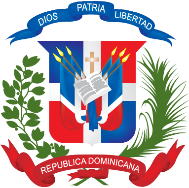 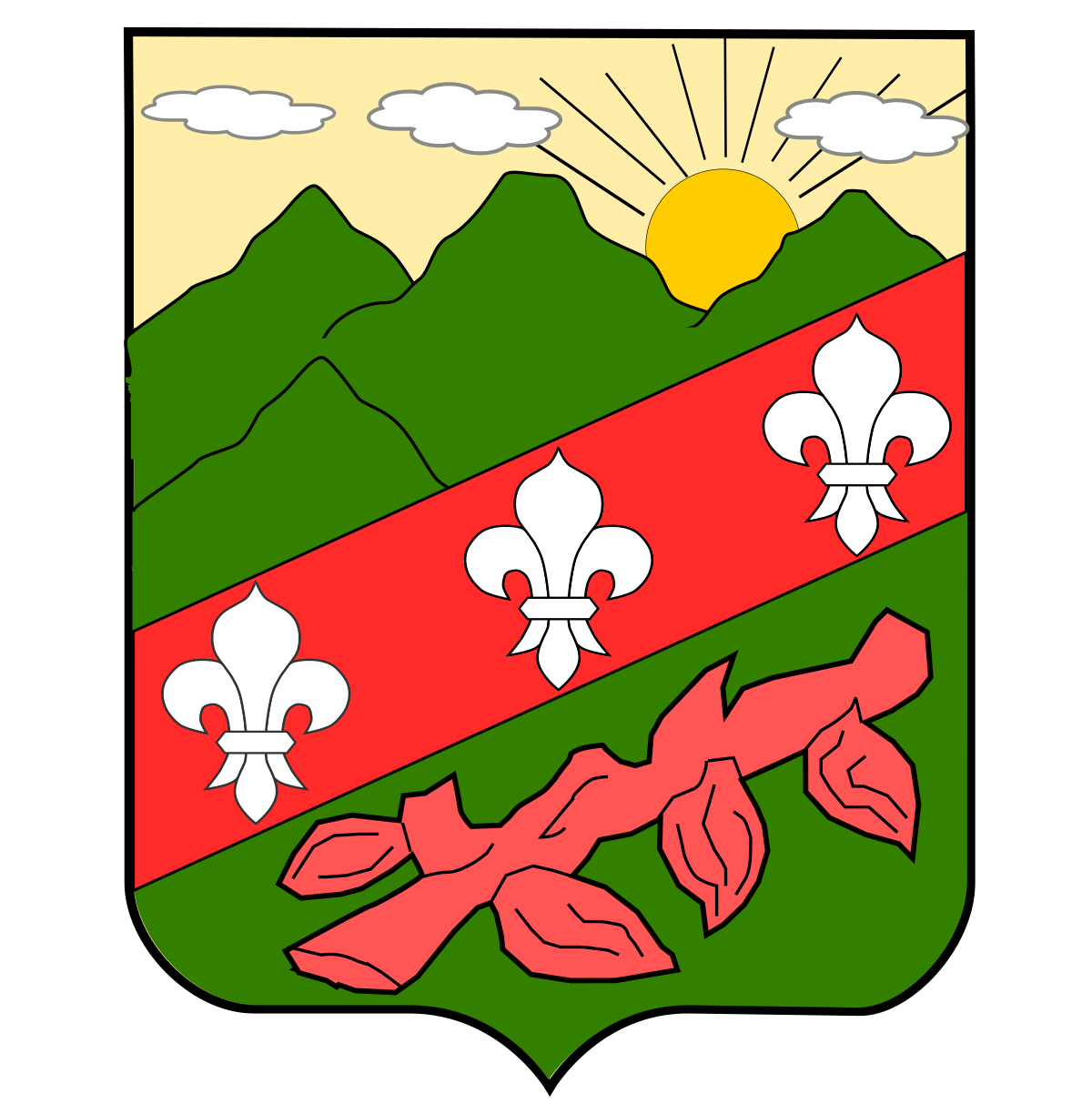 nombre del oferente: en calidad de Ofertante debidamente autorizado para actual en nombre y en representación                                                                                 Firma: ______________________________    Día/Mes/2021                                                                                 Item No.Descripción del Bien, Servicio u ObraUnidad demedidaCantidadPrecio UnitarioITBISPrecio Unitario Final01VALOR  TOTAL DE LA OFERTA: …… RD$Valor total de la oferta en letras:  CON 0/0VALOR  TOTAL DE LA OFERTA: …… RD$Valor total de la oferta en letras:  CON 0/0VALOR  TOTAL DE LA OFERTA: …… RD$Valor total de la oferta en letras:  CON 0/0VALOR  TOTAL DE LA OFERTA: …… RD$Valor total de la oferta en letras:  CON 0/0VALOR  TOTAL DE LA OFERTA: …… RD$Valor total de la oferta en letras:  CON 0/0VALOR  TOTAL DE LA OFERTA: …… RD$Valor total de la oferta en letras:  CON 0/0VALOR  TOTAL DE LA OFERTA: …… RD$Valor total de la oferta en letras:  CON 0/0